                       Fred  + jumped.                        Dogs  + bark.  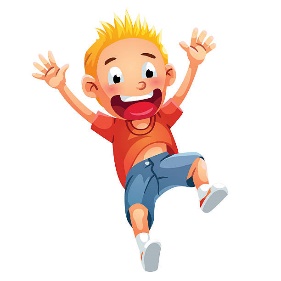 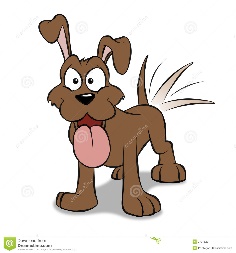                            Silly Fred  +   jumped right over the chair.                         Happy dogs  +   bark when they want to play.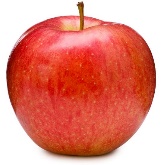                        The apple  +   tastes delicious.A basic sentence is one complete thought.  A subject and a predicate together make a complete thought or what is called an independent clause.Every written sentence must start with a capital letter and end with one of three punctuation marks; a period (.), - used most often. This symbol tells a reader the complete thought is finished.a question mark (?), - is used only when a writer is asking a question. or an exclamation mark (!) – a writer uses this symbol to give importance to a sound, a word, or a phrase. For example, Boom!  Get out of the way!The subject of a sentence can be a person, an animal, a place, an object or thing, or an idea.  In English grammar these words are called nouns.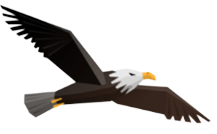 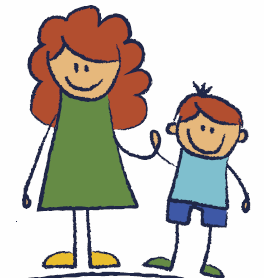 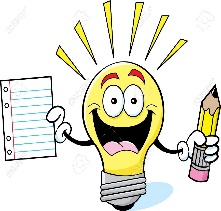 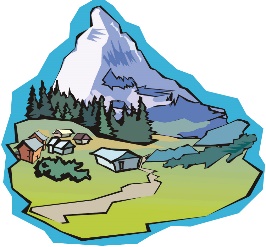 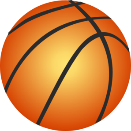 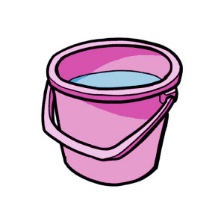 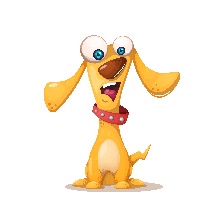 The subject of a sentence may need an article. There are two articles.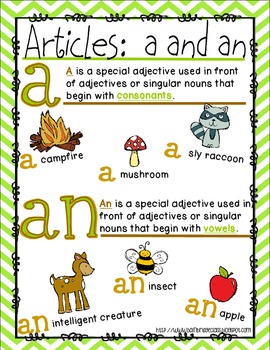 The – used before a noun to be clear or specific about the noun. For example, The dog on the street.              The teacher in the hall. A or an – used before a noun when you are being general. A is used before a noun that starts with a consonant and an is used before a noun that starts with a vowel.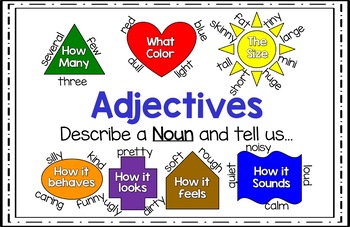 An apple can fall from a tree. A car can go fast.Articles help describe the noun.  You can use other words to describe the subject or noun in a sentence.  We call these describing words adjectives.When using more than one adjective to describe a subject or a noun, there is an order you need to follow in the descriptions you choose to use.Adjective/Subject ExamplesNOTE: When using 2 or more adjective you need to use a comma between each one accept for determiner or article.The many, beautiful, bright, red, orange, and yellow flowersThose large barrelsOur expensive, old, red vaseThe big, modern, dining tableA large, juicy appleAn awesome, sleeping bag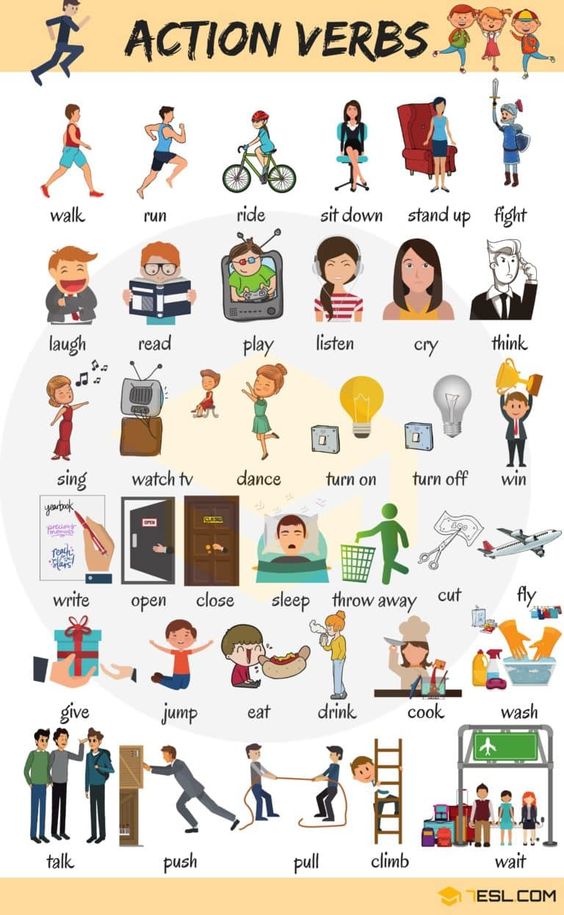   The predicate of a sentence is the      action the subject did or does.  A    writer will use details like where the    action happened, or when the action    took place, or how the action was done    or why the action was done.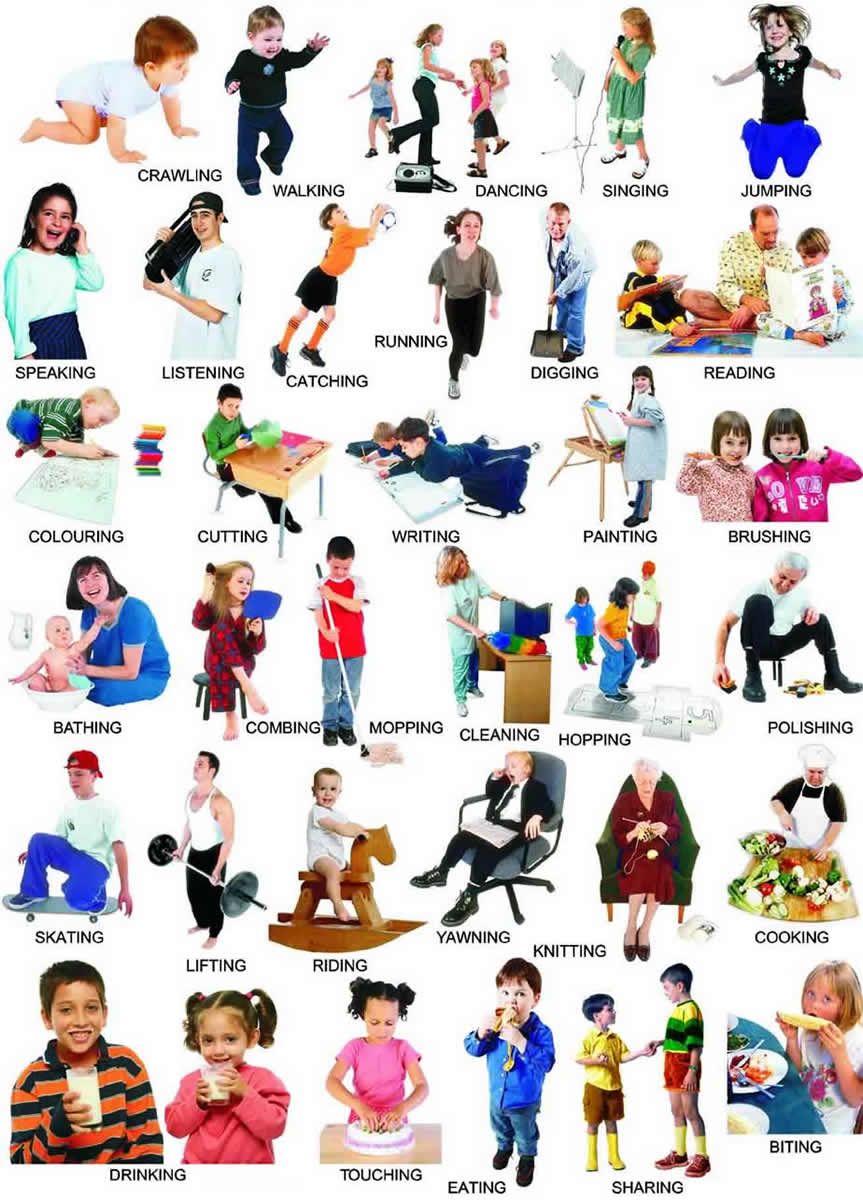 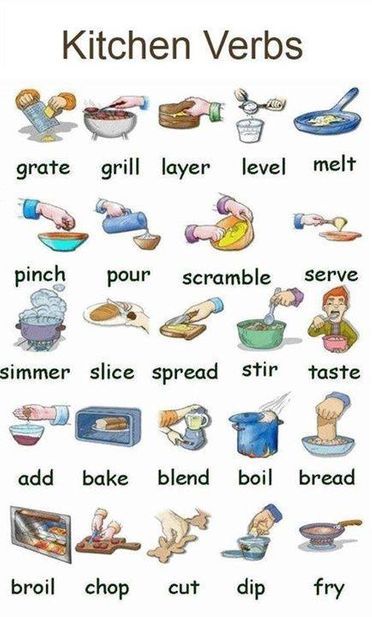 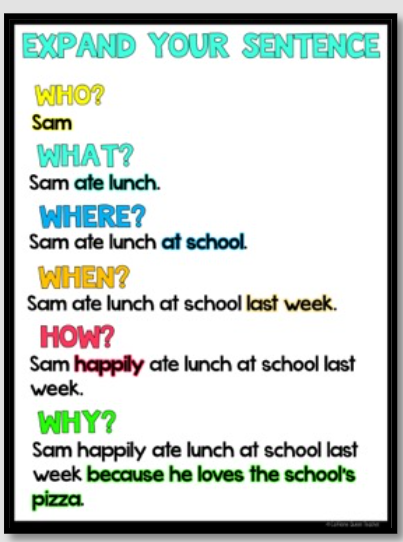 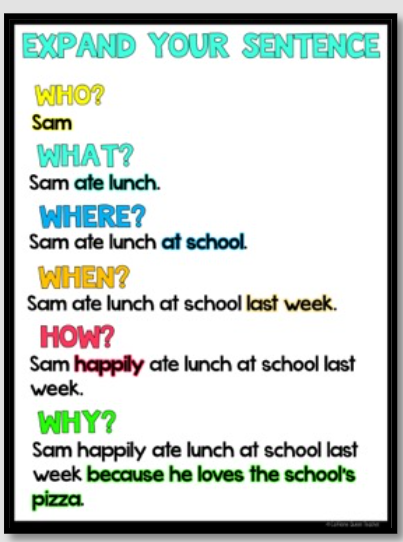 A compound sentence is when two basic sentences or two independent clauses are joined by a word called a conjunction. A comma is used just before the conjunction word.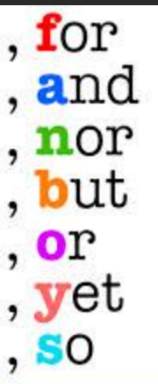 Tom walked to class, but Nolan ran.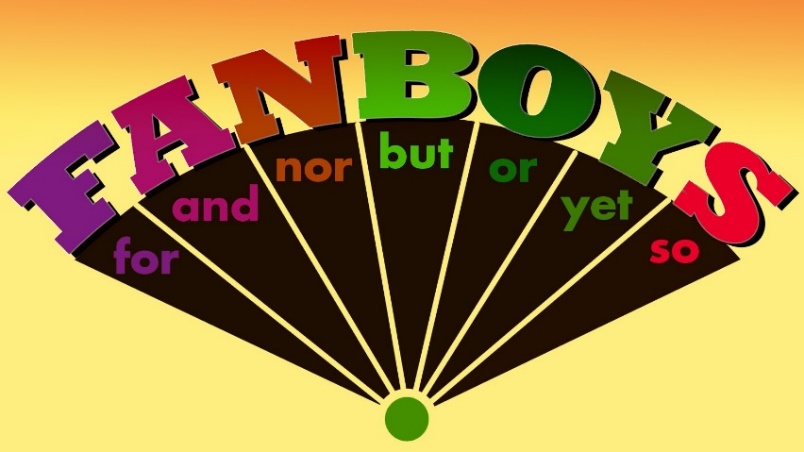 I fell off the swing, so my friend made sure I was OK.An easy way to remember the connecting words is F.A.N.B.O.Y.S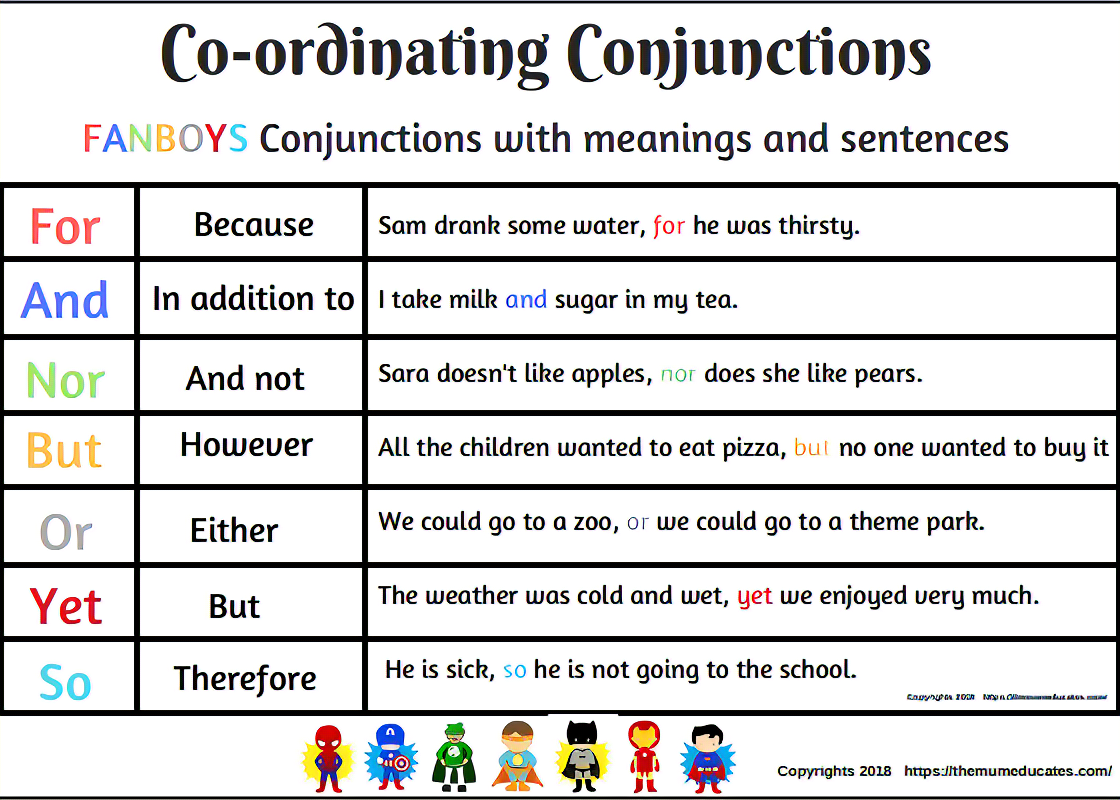 Is used to put across more detailed ideas.  You have one main piece of information that can be a simple sentence on its own and one or more pieces of information that link to the main piece.The hungry owl hooted loudly then flew away as it spotted its next meal.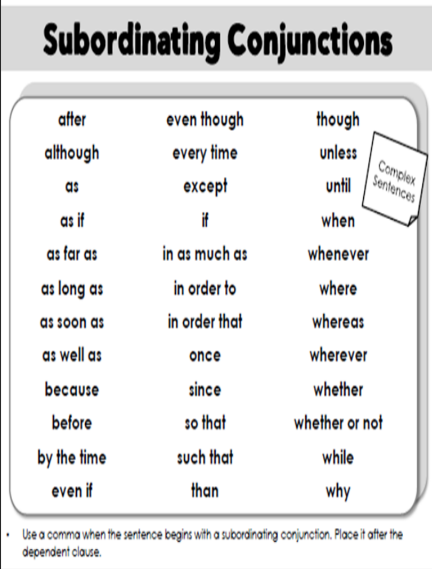 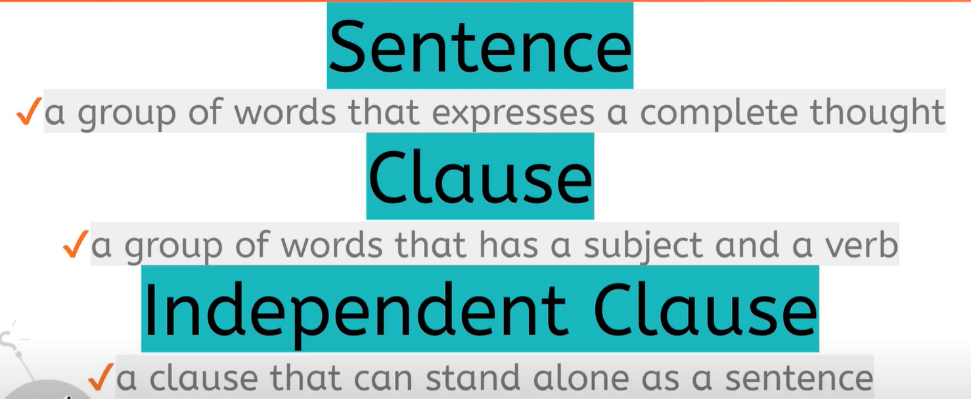 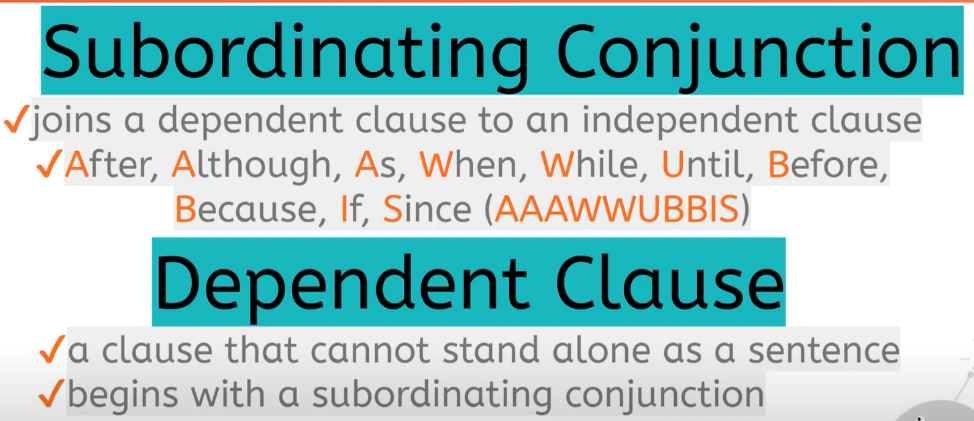 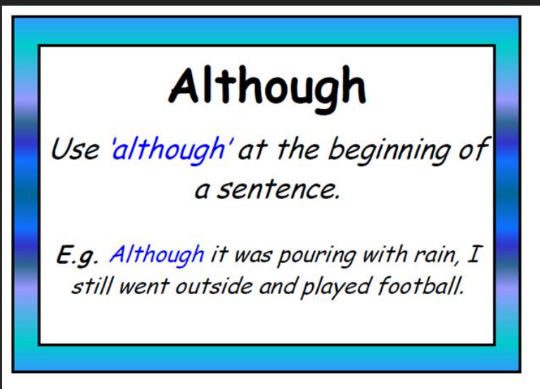 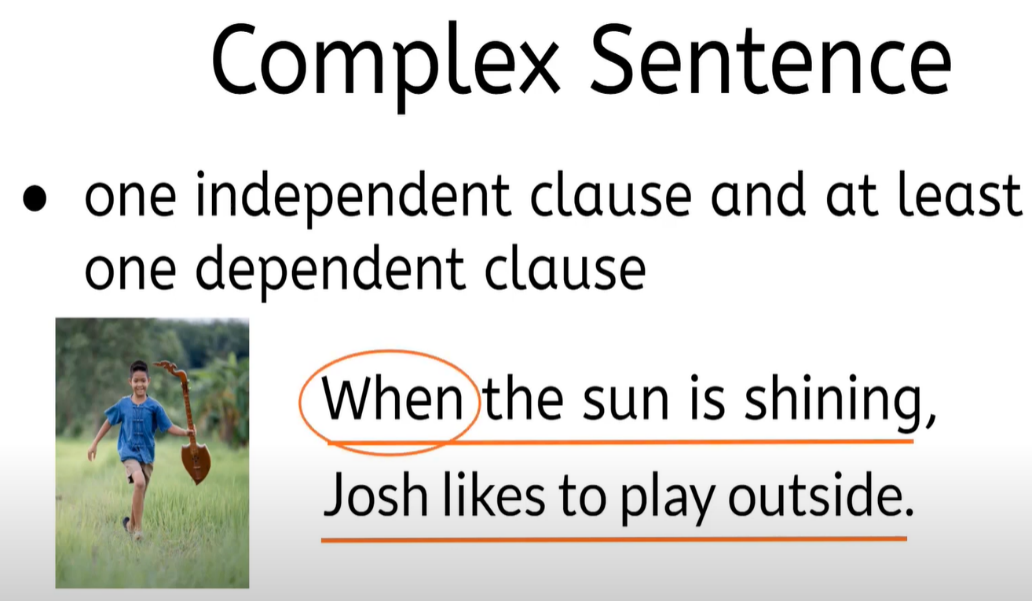 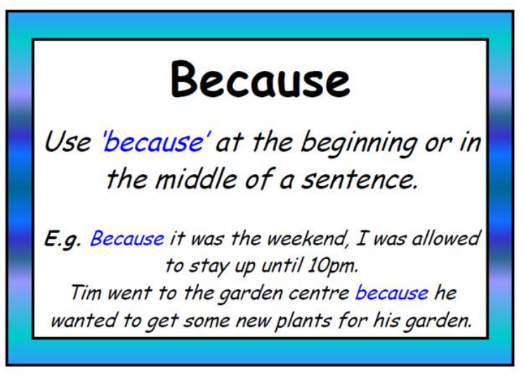 Basic sentences    Clouds   formed.        subject        predicate                 who                did what          noun                  verb___________   ___________   ____________.       Subject                    Verb                          Object _______,  __________   __________   ____________   _________   .    When,      Subject – WHO    Verb (did what)   Object (to what)          where_______,  _________   ________  ________  _______  ____________.   .  When,           adjective(s)         subject             verb            object                where_____,  _______    _______   ______   _______   ________   _______   .  When,   adjective(s)      Subject         Verb          Object       Adverb (how?)    whereCompound sentences___________________, for ___________________.		(because)    (Complete sentence)                (complete sentence)___________________, and ___________________.		(in addition to)___________________, nor ___________________.		(and not)___________________, but ___________________.		(however)___________________, or ____________________.		(either)___________________, yet ___________________.		(but)___________________, so ____________________. 		(therefore)Complex Sentences____________  _____________  ____________      Independent sentence              subordinating words                 dependent clause____________  _____________  ____________      Independent sentence              subordinating words                 dependent clause1determiner or articledeterminer or articleA, an, the, those, her, their, our,2quantity or numberquantity or numberFour, several, many, one, few3opinionopinionBeautiful, Expensive, Adorable, Delicious, Magnificent, Shiny, Sparkly, strange, caring, calm4Physical DescriptionsizeHuge, Tiny, Big, Gigantic, Small, Skinny, massive5Physical DescriptionshapeRound, Square, Oblong, Flat, Chubby. Curved. hallow6Physical Descriptioncondition(looks, feels, sound)Broken. Rusted. Clean, Dirty, rough, ugly, Bright, clear, muddy, noisy, loud, 7Physical Descriptionage/timeOld, New, Ancient, modern, early, swift, rapid, slow8Physical DescriptioncolourRed, Orange, gree, blue, purple, black, cream9Physical DescriptionpatternStriped, repetative, plaid, checkered, floral, polka dotted, 10originoriginFrench, Italian, Thai, British, farmed, home-made11materialmaterialGold, silver, wooden, metal, cloth, natural12purposepurposeSleeping, touring, hunting, dining, Christmas, learning, viewingSubjectSubjectPredicatePredicatePredicatePredicatePredicateAdjectiveWho?Did/Does what?The action was/is done to what?Where?When?Why?(Determiner or description)nounVerb(action)objectplacetimeReason/purposeIatea juicy appletodayas my snack.Sheilaranto my houseso we could start our project.Agiraffereached highwith it’s neckto get the juiciest leaves off the tree.The teacherwrote exampleson the board.Benrodehis skateboardfirstto show his new stunt.